In making application for driveway permit, the applicant states that the information given is, to the best of their knowledge, true and accurate. It is understood and agreed by the applicant that any/all errors, misstatements or misrepresentations of fact, either with or without intention on their part, such as might, if known, cause a refusal of this application or any alteration or change in plans made without approval of the Zoning Officer subsequent to the issuance of the driveway permit, shall constitute sufficient grounds for the revocation of such permit. Violation of permit and/or township driveway ordinance #124 as amended may result in civil prosecutionDate:                                           Applicants Signature:** Notice**The permittee MUST notify the Wright Township Department of Public Works as follows:  No more than 48 hours nor less than 24 hours prior to commencement of construction and no later than 24 hours following the completion of the construction of the access driveway, at (570) 474-9067 or (570) 474-9588.Please Note: The driveway shall be constructed prior to any construction, all access to the property shall be by the driveway.I have read and understand the above notice ____________________________  ___/___/____                                                                                                        Signature                                                         Date	Wright Township Pennsylvania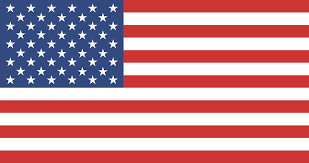 Application For Driveway Permit**Township Use Only**Date:___/___/____Permit# __________Date of Application:      Date of Application:      Property Owner:     Property Owner:     Address:      Address:      Phone:                                 Phone:                                 Email:      Email:      Location of property     ( if different from owners)                            Street and number, Subdivision and Lot NumberLocation of property     ( if different from owners)                            Street and number, Subdivision and Lot NumberLocation of property     ( if different from owners)                            Street and number, Subdivision and Lot NumberLocation of property     ( if different from owners)                            Street and number, Subdivision and Lot NumberApplicant/Installer:      Applicant/Installer:      Applicant/Installer:      Applicant/Installer:      Installer Phone #:     Installer Phone #:     Installer Email:      Installer Email:      Note: Fill in the following information as accurately and completely as possible. For a driveway permit, show a rough sketch below indicating dimensions of the lot, location of streets and alleys, location, shape, dimensions and type of construction for existing and proposed driveways and distance from the proposed driveway to lot lines and nearest adjacent driveway. This application is not acceptable unless required information is furnished.Proposed Use:Commercial Commercial Residential Industrial DrivewayLength      FtLength      FtWidth       FtType of Construction:      Type of Construction:      Drainage PipeYes  NoIf YesLength     Diameter     Gauge          Minimum 16 gauge*** FOR TOWNSHIP USE ONLY ****** FOR TOWNSHIP USE ONLY ****** FOR TOWNSHIP USE ONLY ****** FOR TOWNSHIP USE ONLY ****** FOR TOWNSHIP USE ONLY ****** FOR TOWNSHIP USE ONLY ***Fee $_________Date Paid___/___/___Date Paid___/___/___$500 BondYes NoApprovedDenied     Permit Expires:_____/_____/______Permit Expires:_____/_____/______Permit Expires:_____/_____/______Zoning Officer:_______________________ Date:____/___/____Zoning Officer:_______________________ Date:____/___/____Zoning Officer:_______________________ Date:____/___/____HomeInitial InspectionHomeRecommendations:____________________________________________________________________________________________________________________________________________________________________Engineers Approval Required: Yes NoDate:___/___/___  By: _________________                                           Department of Public WorksRecommendations:____________________________________________________________________________________________________________________________________________________________________Engineers Approval Required: Yes NoDate:___/___/___  By: _________________                                           Department of Public WorksTownship RoadTownship RoadTownship RoadRecommendations:____________________________________________________________________________________________________________________________________________________________________Engineers Approval Required: Yes NoDate:___/___/___  By: _________________                                           Department of Public WorksRecommendations:____________________________________________________________________________________________________________________________________________________________________Engineers Approval Required: Yes NoDate:___/___/___  By: _________________                                           Department of Public WorksPlanPlanPlanFinal Inspection  Centerline of Pave                 	 Paved Road                                                        10 Feet                                         Fill in dimensions that apply  Centerline of Pave                 	 Paved Road                                                        10 Feet                                         Fill in dimensions that apply  Centerline of Pave                 	 Paved Road                                                        10 Feet                                         Fill in dimensions that applyFinal Inspection  Centerline of Pave                 	 Paved Road                                                        10 Feet                                         Fill in dimensions that apply  Centerline of Pave                 	 Paved Road                                                        10 Feet                                         Fill in dimensions that apply  Centerline of Pave                 	 Paved Road                                                        10 Feet                                         Fill in dimensions that apply   Approved                   Disapproved Reason(s) for Dissaproval: ________________________________________________________________________________________________________________________________________________________________________________________________________Date:___/___/___   By:__________________                                            Department of Public WorksSend or return application, along with check payable to Wright Township to:Wright Township SupervisorsWright Township Municipal building321 South Mountain BoulevardMountain Top, PA 18707Send or return application, along with check payable to Wright Township to:Wright Township SupervisorsWright Township Municipal building321 South Mountain BoulevardMountain Top, PA 18707Send or return application, along with check payable to Wright Township to:Wright Township SupervisorsWright Township Municipal building321 South Mountain BoulevardMountain Top, PA 18707Send or return application, along with check payable to Wright Township to:Wright Township SupervisorsWright Township Municipal building321 South Mountain BoulevardMountain Top, PA 18707